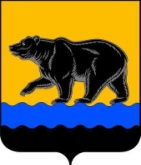 АДМИНИСТРАЦИЯ ГОРОДА НЕФТЕЮГАНСКА                              ПОСТАНОВЛЕНИЕ01.12.2020											№ 171-нпг.НефтеюганскО внесении изменения в постановление администрации города Нефтеюганска от 08.05.2019 № 86-нп«Об утверждении реестра муниципальных услуг муниципального образования город Нефтеюганск»В соответствии с Федеральным законом Российской Федерации                               от 27.07.2010 № 210-ФЗ «Об организации предоставления государственных и муниципальных услуг», постановлением администрации города Нефтеюганска от 06.04.2015 № 32-нп «Об утверждении порядка формирования и ведения реестра муниципальных услуг города Нефтеюганска», руководствуясь Типовым перечнем муниципальных услуг муниципальных образований Ханты-Мансийского автономного округа-Югры, одобренным Комиссией по проведению административной реформы и повышению качества государственных и муниципальных услуг в Ханты-Мансийском автономном округе-Югре (в редакции решений, принятых протоколом от 29.09.2020 № 37),    администрация города Нефтеюганска постановляет:1.Внести изменение в постановление администрации города Нефтеюганска от 08.05.2019 № 86-нп «Об утверждении реестра муниципальных услуг муниципального образования город Нефтеюганск» (с изменениями, внесенными постановлениями администрации города Нефтеюганска от 21.08.2019 № 147-нп, от 21.04.2020 № 61-нп) изложив приложение к постановлению согласно приложению к настоящему постановлению.2.Обнародовать (опубликовать) постановление в газете «Здравствуйте, нефтеюганцы!». 3.Департаменту по делам администрации города (Прокопович П.А.) разместить постановление на официальном сайте органов местного самоуправления города Нефтеюганска в сети Интернет.4.Постановление вступает в силу после его официального опубликования.5.Контроль исполнения постановления оставляю за собой.                                                                                                                                                                                            Глава города Нефтеюганска                                                                 С.Ю.ДегтяревРеестр муниципальных услуг муниципального образования город НефтеюганскПриложение к постановлению администрации города от 01.12.2020 № 171-нп№п/пНаименование муниципальнойуслугиСодержание муниципальнойуслугиГлавный распорядитель бюджетных средств, ответственный за организацию предоставления муниципальной услугиПолучательмуниципальнойуслугиСтруктурное подразделение, орган администрации города, учреждение, организация, ответственное за непосредственное  предоставление услугиНаименование услуги, которая является необходимой и обязательной для предоставления муниципальной услуги1Муниципальные услуги, предоставляемые администрацией города НефтеюганскаМуниципальные услуги, предоставляемые администрацией города НефтеюганскаМуниципальные услуги, предоставляемые администрацией города НефтеюганскаМуниципальные услуги, предоставляемые администрацией города НефтеюганскаМуниципальные услуги, предоставляемые администрацией города НефтеюганскаМуниципальные услуги, предоставляемые администрацией города НефтеюганскаВ сфере архивного делаВ сфере архивного делаВ сфере архивного делаВ сфере архивного делаВ сфере архивного делаВ сфере архивного дела1.1Предоставление архивных справок, архивных выписок, копий архивных документовНа основании заявлений граждан, учреждений, организаций, претендующих на получение архивных справок, архивных выписок, копий архивных документов, подтверждающих стаж работы, заработную плату, исторических сведений, осуществляется выдача копий архивных документов для любых законных целей, связанных с социальной защитой граждан, предусматривающей их пенсионное обеспечение, а также получение льгот и компенсацийАдминистрация города Физические и (или) юридические лицаДепартамент по делам администрации города 1.2Приём и хранение документов физических и юридических лицФизические и юридические лица, обратившиеся в отдел по делам архивов департамента по делам администрации города Нефтеюганска, передают на хранение в вышеуказанный отдел документы постоянного срока хранения, документы по личному составу, документы личного происхождения. Отдел по делам архивов  департамента по делам администрации города Нефтеюганска обеспечивает их приём и хранение в соответствии с нормативными условиями храненияАдминистрация города Физические и (или) юридические лица, в процессе деятельности которых образуются документы Архивного фонда Российской ФедерацииДепартамент по делам администрации города В сфере жилищно-коммунального комплексаВ сфере жилищно-коммунального комплексаВ сфере жилищно-коммунального комплексаВ сфере жилищно-коммунального комплексаВ сфере жилищно-коммунального комплексаВ сфере жилищно-коммунального комплекса1.3Предоставление информации о порядке предоставления жилищно-коммунальных услуг населению Департамент жилищно-коммунального хозяйства администрации города предоставляет информацию о порядке предоставления жилищно-коммунальных услуг населениюДепартамент жилищно-коммунального хозяйства администрации городаФизические  и (или) юридические лицаДепартамент жилищно-коммунального хозяйства администрации города-1.4Выдача разрешений на снос или пересадку зеленых насаждений (за исключением работ, осуществляемых в соответствии с разрешением на строительство)Муниципальная услуга предполагает выдачу разрешений на снос (вырубку) или пересадку зеленых  насаждений, расположенных на территории города Нефтеюганска, за исключением городских лесовДепартамент жилищно-коммунального хозяйства администрации городаФизические и (или) юридические лицаДепартамент жилищно-коммунального хозяйства администрации городаВ сфере жилищных отношенийВ сфере жилищных отношенийВ сфере жилищных отношенийВ сфере жилищных отношенийВ сфере жилищных отношенийВ сфере жилищных отношенийВ сфере жилищных отношений1.5Приём заявлений и выдача документов о согласовании переустройства и (или) перепланировки  помещения в многоквартирном домеПереустройство помещения представляет собой установку, замену или перенос инженерных сетей, санитарно-технического, электрического или другого оборудования, требующие внесения изменения в технический паспорт помещения. Перепланировка  помещения представляет собой изменение его конфигурации, требующее внесения изменения в технический паспорт помещения. Муниципальная услуга представляет собой приём заявления и необходимого пакета документов для получения согласования переустройства (или) перепланировки помещения в многоквартирном домеДепартамент жилищно-коммунального хозяйства администрации городаФизические  и (или) юридические лица - собственники жилых  помещенийДепартамент жилищно-коммунального хозяйства администрации городаВыдача проекта переустройства и (или) перепланировки переустраиваемого и (или) перепланируемого жилого  помещения1.6Принятие документов, а также выдача решений о переводе или об отказе в переводе жилого помещения в нежилое или нежилого  помещения в жилое помещениеПеревод жилого помещения в нежилое или нежилого помещения в жилое помещение представляет собой процесс изменения статуса этого помещения. Муниципальная услуга представляет собой  приём документов, необходимых для согласования перевода  жилого помещения в нежилое или нежилого помещения в жилое  и выдачу  соответствующего решения о переводе либо об отказе в переводеДепартамент жилищно-коммунального хозяйства администрации городаФизические  и (или) юридические лица - собственники жилых (нежилых) помещенийДепартамент жилищно-коммунального хозяйства администрации городаВыдача проекта переустройства и (или) перепланировки переводимого помещения (в случае, если переустройство и (или) перепланировка требуются  для обеспечения использования такого помещения в качестве жилого или нежилого помещения)1.7Признание помещения жилым помещением, жилого помещения непригодным для проживания и многоквартирного дома аварийным и подлежащим сносу или реконструкции Муниципальная услуга предполагает признание помещения жилым, жилого помещения непригодным для проживания, а также многоквартирного дома аварийным и подлежащим сносу или реконструкцииДепартамент жилищно-коммунального хозяйства администрации города Физические  и (или) юридические лица - собственники жилых (нежилых) помещенийДепартамент жилищно-коммунального хозяйства администрации города 1.8Признание садового дома жилым домом и жилого дома садовым домомМуниципальная услуга предполагает признание садового дома жилым домом и жилого дома садовым домом с выдачей (направлением) заявителю  соответствующего  решения о признании садового дома жилым домом или жилого дома садовым домомДепартамент жилищно-коммунального хозяйства администрации города Физические и юридические лица, являющимся собственниками жилых и садовых домов, расположенных на территории муниципального образования город НефтеюганскДепартамент жилищно-коммунального хозяйства администрации города -1.9Приём заявлений, документов, а также постановка граждан на учёт в качестве нуждающихся в жилых помещенияхДепартамент жилищно-коммунального хозяйства осуществляет приём заявлений, документов и постановку на учёт граждан, отнесённых к категории малоимущих и признаваемых нуждающимися в жилых помещениях, предоставляемых по договорам социального найма из муниципального жилищного фонда. Для принятия на учёт в качестве нуждающихся в жилых помещениях, предоставляемых по договорам социального найма, граждане подают в департамент жилищно-коммунального хозяйства заявление о принятии их на учёт с приложением соответствующих документовДепартамент жилищно-коммунального хозяйства администрации города Граждане Российской ФедерацииДепартамент жилищно-коммунального хозяйства администрации города-1.10Предоставление информации об очередности предоставления жилых помещений на условиях социального наймаДепартамент жилищно-коммунального хозяйства предоставляет информацию об очередности предоставления жилых помещений на условиях социального наймаДепартамент жилищно-коммунального хозяйства администрации городаГраждане Российской ФедерацииДепартамент жилищно-коммунального хозяйства администрации города1.11Предоставление жилых помещений муниципального жилищного фонда коммерческого использованияДепартамент жилищно-коммунального хозяйства администрации города осуществляет представление жилых помещений муниципального жилищного фонда коммерческого использованияДепартамент жилищно-коммунального хозяйства администрации городаГраждане, состоящие в трудовых отношениях с территориальными государственными органами власти, муниципальными учреждениями или предприятиями города Нефтеюганска, бюджетными учреждениями здравоохранения Ханты-Мансийского автономного округа – Югры, не обеспеченными жилыми помещениями в городе НефтеюганскеДепартамент жилищно-коммунального хозяйства администрации города1.12Предоставление жилых помещений  муниципального специализированного жилищного фонда по договорам наймаДепартамент жилищно-коммунального хозяйства администрации города осуществляет  предоставление специализированного жилищного фонда по договорам наймаДепартамент жилищно-коммунального хозяйства администрации городаФизические и (или) юридические лицаДепартамент жилищно-коммунального хозяйства администрации города1.13Выдача согласия и оформление документов по обмену жилыми помещениями  по договорам  социального наймаДепартамент жилищно-коммунального хозяйства администрации города осуществляет выдачу документов и оформление согласия  на обмен  жилых помещений по договорам социального наймаДепартамент жилищно-коммунального хозяйства администрации городаГраждане Российской Федерации, являющиеся нанимателями жилых помещений по договорам социального наймаДепартамент жилищно-коммунального хозяйства администрации города1.14Выдача разрешения (согласия) нанимателю жилого помещения муниципального жилищного фонда на вселение других граждан в качестве членов семьи, проживающих совместно с нанимателемДепартамент жилищно-коммунального хозяйства администрации города осуществляет выдачу разрешения (согласия) нанимателю жилого помещения муниципального жилищного фонда на вселение других граждан в качестве членов семьи, проживающих совместноДепартамент жилищно-коммунального хозяйства администрации городаГраждане Российской Федерации, являющиеся нанимателями жилых помещений по договорам социального наймаДепартамент жилищно-коммунального хозяйства администрации города1.15Бесплатная передача в собственность граждан Российской Федерации занимаемых ими жилых помещений в муниципальном жилищном фонде (приватизация жилых помещений)Департамент жилищно-коммунального хозяйства администрации города осуществляет передачу бесплатную передачу гражданам в порядке приватизации жилых помещений муниципального жилищного фондаДепартамент жилищно-коммунального хозяйства администрации городаГраждане Российской ФедерацииДепартамент жилищно-коммунального хозяйства администрации города1.16Передача гражданами в муниципальную собственность приватизируемых жилых помещений Департамент жилищно-коммунального хозяйства администрации города Нефтеюганска осуществляет прием  в муниципальную собственность приватизированных жилых помещений от граждан города Нефтеюганска, являющихся собственниками данных помещенийДепартамент жилищно-коммунального хозяйства администрации городаГраждане Российской ФедерацииДепартамент жилищно-коммунального хозяйства администрации городаВ сфере земельных отношенийВ сфере земельных отношенийВ сфере земельных отношенийВ сфере земельных отношенийВ сфере земельных отношенийВ сфере земельных отношений1.17Прекращение права постоянного (бессрочного) пользования и права пожизненного наследуемого владения земельными участками, находящимися в муниципальной собственности или государственная собственность на которые не разграниченаМуниципальная услуга предполагает прекращение права постоянного (бессрочного) пользования  и права пожизненного наследуемого владения земельными участками, находящимися в муниципальной или государственной собственностиДепартамент градостроительства и земельных отношений администрации городаФизические и (или) юридические лицаДепартамент градостроительства и земельных отношений администрации города1.18Выдача разрешения на использование земель или земельных участков без предоставления  земельных участков и установления сервитутов, публичного сервитута Муниципальная услуга предполагает предоставление разрешения на использование или земельных участков без предоставления земельных участков и установления сервитутовДепартамент градостроительства и земельных отношений администрации городаФизические и (или) юридические лицаДепартамент градостроительства и земельных отношений администрации города1.19Утверждение схемы расположения земельного участка или  земельных участков на кадастровом плане территорииМуниципальная услуга предполагает подготовку и утверждение схемы расположения земельных участков, а также выдачу схемы расположения земельных участковДепартамент градостроительства и земельных отношений администрации городаФизические и (или) юридические лица, индивидуальные предпринимателиДепартамент градостроительства и земельных отношений администрации города1.20Предварительное согласование предоставления земельного участкаМуниципальная услуга предполагает предварительное согласование предоставления земельных участковДепартамент градостроительства и земельных отношений администрации городаФизические и (или) юридические лицаДепартамент градостроительства и земельных отношений администрации города1.21Предоставление земельных участков, находящихся в муниципальной собственности или государственная  собственность на которые не разграничена, на торгахМуниципальная услуга предполагает предоставление земельных участков, находящихся в муниципальной или государственной собственности, на торгахДепартамент градостроительства и земельных отношений администрации городаФизические и (или) юридические лицаДепартамент градостроительства и земельных отношений администрации города-1.22Предоставление земельных участков, находящихся в муниципальной собственности или государственная собственность на которые не разграничена, без торгов Муниципальная услуга предполагает предоставление земельных участков, находящихся в муниципальной собственности или государственная собственность на которые не разграничена, в собственность либо аренду без проведения торговДепартамент градостроительства и земельных отношений администрации городаФизические и (или) юридические лицаДепартамент градостроительства и земельных отношений администрации города1.23Выдача копий архивных документов, подтверждающих право на владение землейМуниципальная услуга предполагает предоставление копий архивных документов, подтверждающих право на владение земельным участкомДепартамент градостроительства и земельных отношений администрации городаФизические и (или) юридические лицаДепартамент градостроительства и земельных отношений администрации города1.24Установление сервитута в отношении земельного участка, находящегося в муниципальной собственности или государственная собственность на который не разграниченаДепартамент градостроительства и земельных отношений администрации города  осуществляет установление сервитута в отношении земельного участкаДепартамент градостроительства и земельных отношений администрации городаФизические и (или) юридические лицаДепартамент градостроительства и земельных отношений администрации города1.25Перераспределение земель и (или) земельных участков, находящихся в муниципальной собственности или государственная собственность на которые не разграничена, и земельных участков, находящихся в частной собственностиДепартамент градостроительства и земельных отношений администрации города  осуществляет перераспределение земель и (или) земельных  участковДепартамент градостроительства и земельных отношений администрации городаФизические и (или) юридические лицаДепартамент градостроительства и земельных отношений администрации города1.26Постановка граждан  на учет в качестве лиц, имеющих право на предоставление земельных участков в собственность бесплатноМуниципальная услуга предполагает постановку  на учет граждан проживающих не менее 5 лет на территории ХМАО-Югры, относящие к отдельным категориям для предоставления земельных участков в собственность бесплатноДепартамент градостроительства и земельных отношений администрации городаФизические лицаДепартамент градостроительства и земельных отношений администрации города-В сфере строительства, архитектуры и градостроительной деятельностиВ сфере строительства, архитектуры и градостроительной деятельностиВ сфере строительства, архитектуры и градостроительной деятельностиВ сфере строительства, архитектуры и градостроительной деятельностиВ сфере строительства, архитектуры и градостроительной деятельностиВ сфере строительства, архитектуры и градостроительной деятельностиВ сфере строительства, архитектуры и градостроительной деятельности1.27Выдача разрешения на строительство (за исключением случаев, предусмотренных Градостроительным кодексом Российской Федерации, иными федеральными законами) при осуществлении строительства, реконструкции объекта капитального строительства, расположенного на территории муниципального образования город НефтеюганскДокумент, который подтверждает соответствие проектной документации требованиям, установленным градостроительным регламентом (за исключением случая, предусмотренного Градостроительным кодексом Российской Федерации), проектом планировки территории и проектом межевания территории (за исключением случаев, если в соответствии с настоящим Кодексом подготовка проекта планировки территории и проекта межевания территории не требуется), при осуществлении строительства, реконструкции объекта капитального строительства, не являющегося линейным объектом, или требованиям, установленным проектом планировки территории и проектом межевания территории, при осуществлении строительства, реконструкции линейного объекта (за исключением случаев, при которых для строительства, реконструкции линейного объекта не требуется подготовка документации по планировке территории), требованиям, установленным проектом планировки территории, в случае выдачи разрешения на строительство линейного объекта, для размещения которого не требуется образование земельного участка, а также допустимость размещения объекта капитального строительства на земельном участке в соответствии с разрешенным использованием такого земельного участка и ограничениями, установленными в соответствии с земельным и иным законодательством Российской Федерации и дающий застройщику право осуществлять строительство, реконструкцию объектов капитального строительства, за исключением случаев, предусмотренных настоящим Кодексом Департамент градостроительства и земельных отношений администрации городаФизические и (или) юридические лицаДепартамент градостроительства и земельных отношений администрации городаПредоставление материалов, содержащихся в проектной документации1.28Выдача разрешения на ввод объекта в эксплуатацию при осуществлении строительства, реконструкции объекта капитального строительства, расположенного на территории муниципального образования город НефтеюганскДокумент, который удостоверяет выполнение строительства, реконструкции объекта капитального строительства в полном объеме в соответствии с разрешением на строительство, проектной документацией, а также соответствие построенного, реконструированного объекта капитального строительства требованиям к строительству, реконструкции объекта капитального строительства, установленным на дату выдачи представленного для получения разрешения на строительство градостроительного плана земельного участка, разрешенному использованию земельного участка или в случае строительства, реконструкции линейного объекта проекту планировки территории и проекту межевания территории (за исключением случаев, при которых для строительства, реконструкции линейного объекта не требуется подготовка документации по планировке территории), проекту планировки территории в случае выдачи разрешения на ввод в эксплуатацию линейного объекта, для размещения которого не требуется образование земельного участка, а также ограничениям, установленным в соответствии с земельным и иным законодательством Российской ФедерацииДепартамент градостроительства и земельных отношений администрации городаФизические и (или) юридические лицаДепартамент градостроительства и земельных отношений администрации городаВыдача акта приемки объекта капитального строительства (в случае осуществления строительства, реконструкции на основании договора);Выдача схемы, отображающей расположение построенного, реконструированного объекта капитального строительства, расположение сетей инженерно-технического обеспечения в границах земельного участка и планировочную организацию земельного участка и подписанную лицом, осуществляющим строительство (лицом, осуществляющим строительство, и застройщиком или техническим заказчиком в случае осуществления строительства, реконструкции на основании договора), за исключением случаев строительства, реконструкции линейного объекта.Выдача документа, подтверждающего соответствие построенного, реконструированного объекта капитального строительства требованиям технических регламентов и подписанный лицом, осуществляющим строительство.Выдача документа, подтверждающего соответствие параметров построенного, реконструированного объекта капитального строительства проектной документации, в том числе требованиям энергетической эффективности и требованиям оснащенности объекта капитального строительства приборами учета используемых энергетических ресурсов, и подписанный лицом, осуществляющим строительство (лицом, осуществляющим строительство, и застройщиком или техническим заказчиком в случае осуществления строительства, реконструкции на основании договора, а также лицом, осуществляющим строительный контроль, в случае осуществления строительного контроля на основании договора), за исключением случаев осуществления строительства, реконструкции объектов индивидуального жилищного строительства.Выдача документов, подтверждающих соответствие построенного, реконструированного объекта капитального строительства техническим условиям и подписанных представителями организаций, осуществляющих эксплуатацию сетей инженерно-технического обеспечения (при их наличии)1.29Предоставление разрешения на отклонение от предельных параметров разрешённого строительства, реконструкцию объектов капитального строительстваРазрешение на отклонение от предельных параметров разрешённого строительства, реконструкцию объектов капитального строительстваДепартамент градостроительства и земельных отношений администрации городаФизические и (или) юридические лицаДепартамент градостроительства и земельных отношений администрации города-1.30Предоставление разрешения на условно разрешенный вид использования земельного участка или объекта капитального строительстваРазрешение на условно разрешенный вид использования земельного участка или объекта капитального строительстваДепартамент градостроительства и земельных отношений администрации городаФизические и (или) юридические лицаДепартамент градостроительства и земельных отношений администрации города-1.31Выдача разрешения на установку некапитальных нестационарных сооружений, произведений монументально –декоративного искусстваДепартаментом градостроительства осуществляется выдача разрешения на установку некапитальных нестационарных сооружений, произведений монументально-декоративного искусстваДепартамент градостроительства и земельных отношений администрации городаФизические и (или) юридические лицаДепартамент градостроительства и земельных отношений администрации города-1.32Выдача градостроительного плана земельного участкаДокумент, необходимый для подготовки проектной документации, получения разрешения на строительство, реконструкцию объектов капитального строительства и на ввод объектов в эксплуатациюДепартамент градостроительства и земельных отношений администрации городаФизические или юридические лицаДепартамент градостроительства и земельных отношений администрации городаВыдача технических условий подключения (технологического присоединения) объектов капитального строительства к сетям инженерно-технического обеспечения.1.33Выдача акта освидетельствования проведения основных работ по строительству (реконструкции) объекта индивидуального жилищного строительства с привлечением средств материнского (семейного) капитала Акт, освидетельствования проведения основных работ по строительству (реконструкции) объекта индивидуального жилищного строительства с привлечением средств материнского капиталаДепартамент градостроительства и земельных отношений администрации городаФизические  лицаДепартамент градостроительства и земельных отношений администрации города-1.34Предоставление сведений, содержащихся в информационной системе обеспечения градостроительной деятельности города НефтеюганскаПредоставление сведений, содержащихся в информационной системе обеспечения градостроительной деятельности города Нефтеюганска, физическим и (или) юридическим лицамДепартамент градостроительства и земельных отношений администрации городаФизические и (или) юридические лицаДепартамент градостроительства и земельных отношений администрации города-1.35Присвоение объекту адресации адреса, аннулирование его адресаПрисвоение объектам адресации адреса, изменение и аннулирование такого адреса с использованием федеральной информационной адресной системыДепартамент градостроительства и земельных отношений администрации городаФизические и (или) юридические лицаДепартамент градостроительства и земельных отношений администрации города-1.36Выдача разрешений на установку и эксплуатацию рекламных конструкций, аннулирование таких разрешенийВыдача разрешений на установку и эксплуатацию рекламных конструкций на территории города Нефтеюганска, аннулирование таких разрешенийДепартамент жилищно-коммунального хозяйства администрации города НефтеюганскаФизические и (или) юридические лицаДепартамент жилищно-коммунального хозяйства администрации города НефтеюганскаПодготовка архитектурного проекта рекламной конструкции1.37Направление уведомления о соответствии (несоответствии) указанных в уведомлении о планируемых строительстве или реконструкции объекта индивидуального жилищного строительства или садового дома параметров объекта индивидуального жилищного строительства  или садового дома установленным параметрам и допустимости (и (или) недопустимости) размещения объекта индивидуального жилищного строительства или садового дома на земельном участкеДепартаментом градостроительства и земельных отношений администрации города осуществляется направление уведомления о соответствии (несоответствии) объекта ижс или садового дома установленным параметрам допустимости и (или) недопустимости  размещения объекта ижс или садового дома на земельном участкеДепартамент градостроительства и земельных отношений администрации городаФизические  лицаДепартамент градостроительства и земельных отношений администрации города1.38Направление уведомления о соответствии (несоответствии) построенных или реконструированных объекта индивидуального жилищного строительства или садового дома требованиям законодательства о градостроительной деятельностиДепартаментом градостроительства и земельных отношений администрации города осуществляется направление уведомления о соответствии (несоответствии) объекта ижс или садового дома требованиям законодательства о градостроительной деятельностиДепартамент градостроительства и земельных отношений администрации городаФизические  лицаДепартамент градостроительства и земельных отношений администрации городаВ сфере распоряжения муниципальным имуществомВ сфере распоряжения муниципальным имуществомВ сфере распоряжения муниципальным имуществомВ сфере распоряжения муниципальным имуществомВ сфере распоряжения муниципальным имуществомВ сфере распоряжения муниципальным имуществомВ сфере распоряжения муниципальным имуществом1.39Предоставление информации из реестра муниципального имуществаПредоставление выписки из реестра муниципального имущества, подтверждающей право муниципальной собственностиДепартамент муниципального имущества администрации городаФизические и (или) юридические лицаДепартамент муниципального имущества администрации города1.40Предоставление информации об объектах недвижимого имущества, находящихся в муниципальной собственности и предназначенных для сдачи в арендуОбеспечение доступа физическим и юридическим лицам к информации об объектах недвижимого имущества, находящихся в муниципальной собственности и предназначенных для сдачи в арендуДепартамент муниципального имущества администрации городаФизические и (или) юридические лицаДепартамент муниципального имущества администрации города-1.41Передача в аренду, безвозмездное пользование имущества,  находящегося в собственности муниципального образования, за исключением земельных участков и жилых помещенийПередача в аренду, безвозмездное пользование  физическим или юридическим лицам муниципального имуществаДепартамент муниципального имущества администрации городаФизические и (или) юридические лицаДепартамент муниципального имущества администрации городаВ сфере природопользования и экологииВ сфере природопользования и экологииВ сфере природопользования и экологииВ сфере природопользования и экологииВ сфере природопользования и экологииВ сфере природопользования и экологии1.42Государственная регистрация заявлений о проведении общественной экологической экспертизыМуниципальная услуга предполагает государственную регистрацию  департаментом жилищно-коммунального хозяйства заявлений  о проведении общественной экологической экспертизыДепартамент жилищно-коммунального хозяйства администрации городаОбщественные организации (объединения), основным направлением деятельности которых в соответствии с их уставами является охрана окружающей среды, в том числе организация и проведение экологической экспертизы, и которые зарегистрированы в порядке, установленном законодательством Российской ФедерацииДепартамент жилищно-коммунального хозяйства администрации города-1.43Проведение муниципальной экспертизы проектов освоения лесов, расположенных на землях, находящихся в муниципальной собственностиДепартамент жилищно-коммунального хозяйства проводит экспертизу проектов освоения лесовДепартамент жилищно-коммунального хозяйства администрации городаФизические и (или) юридические лицаДепартамент жилищно-коммунального хозяйства администрации города-В сфере транспортного обслуживания и дорожной деятельностиВ сфере транспортного обслуживания и дорожной деятельностиВ сфере транспортного обслуживания и дорожной деятельностиВ сфере транспортного обслуживания и дорожной деятельностиВ сфере транспортного обслуживания и дорожной деятельностиВ сфере транспортного обслуживания и дорожной деятельностиВ сфере транспортного обслуживания и дорожной деятельности1.44Выдача специального разрешения на движение по автомобильным дорогам местного значения города Нефтеюганска тяжеловесного и (или) крупногабаритного транспортного средства Предоставление права проезда по автомобильным дорогам общего пользования местного значения, принадлежащих муниципальному образованию город Нефтеюганск, тяжеловесного и (или) крупногабаритного транспортного средстваДепартамент жилищно-коммунального хозяйства администрации городаФизические и (или) юридические лицаДепартамент жилищно-коммунального хозяйства администрации города-1.45Предоставление  информации пользователям автомобильных дорог общего пользования местного значенияПредоставление физическим и (или) юридическим лицам – пользователям автомобильных дорог общего пользования  информации  Департамент жилищно-коммунального хозяйства администрации городаФизические и (или) юридические лицаДепартамент жилищно-коммунального хозяйства администрации города-В сфере образования и организации отдыха детейВ сфере образования и организации отдыха детейВ сфере образования и организации отдыха детейВ сфере образования и организации отдыха детейВ сфере образования и организации отдыха детейВ сфере образования и организации отдыха детейВ сфере образования и организации отдыха детей1.46Предоставление информации об организации общедоступного и бесплатного дошкольного, начального общего, основного общего, среднего общего образования по основным общеобразовательным программам, а также дополнительного образования в муниципальных образовательных организацияхВыдача (направление) заявителю информации об организации общедоступного и бесплатного дошкольного, начального общего, основного общего, среднего общего образовании, а также дополнительного образовании в общеобразовательных организациях, расположенных на территории города НефтеюганскаДепартамент образования и молодёжной политики администрации городаЮридические и физические лицаДепартамент образования и молодёжной политики администрации города-1.47Прием заявлений, постановка на учет и зачисление детей в образовательные организации, реализующие основную образовательную программу дошкольного образования (детские сады)Постановка детей, имеющих право на получение дошкольного образования в очередь для предоставления места и выдача заявителю уведомления о постановке ребенка в очередь, зачисление в образовательную организацию дошкольного образованияДепартамент образования и молодёжной политики администрации городаРодители, опекуны или иные законные представители ребенка, имеющего право на получение дошкольного образованияДепартамент образования и молодёжной политики администрации города-1.48Предоставление информации об образовательных программах и учебных планах, рабочих программах учебных курсов, предметов, дисциплин (модулей), годовых календарных учебных графикахВыдача (направление) заявителю: информации об образовательных программах и учебных планах, рабочих программах учебных курсов, предметов, дисциплин (модулей), годовых календарных учебных графиках Департамент образования и молодёжной политики администрации городаФизические или юридические лица, заинтересованные в получении муниципальной услугиДепартамент образования и молодёжной политики администрации города-1.49Организация отдыха детей в каникулярное время в части предоставления детям, имеющим место жительства в Ханты-Мансийском автономном округе - Югре, путевок в организации отдыха детей и их оздоровленияОрганизация отдыха и оздоровления детей города Нефтеюганска в каникулярное времяДепартамент образования и молодёжной политики администрации городаКомитет физической культуры и спорта администрации городаДети в возрасте от 6 до 17 летДепартамент образования и молодёжной политики администрации городаКомитет физической культуры и спорта администрации города-В сфере семьи и материнства В сфере семьи и материнства В сфере семьи и материнства В сфере семьи и материнства В сфере семьи и материнства В сфере семьи и материнства В сфере семьи и материнства 1.50Выдача разрешения на вступление в брак несовершеннолетним лицамВыдача разрешения на вступление в брак несовершеннолетним лицам жителям города НефтеюганскаАдминистрация города Физические лицаОтдел записи актов гражданского состояния администрации города -В сфере осуществления предпринимательской деятельности В сфере осуществления предпринимательской деятельности В сфере осуществления предпринимательской деятельности В сфере осуществления предпринимательской деятельности В сфере осуществления предпринимательской деятельности В сфере осуществления предпринимательской деятельности В сфере осуществления предпринимательской деятельности 1.51Выдача разрешения на право организации розничного рынкаДокумент, подтверждающий право организации розничного рынкаАдминистрация города Юридические лица  Департамент экономического развития администрации города-1.52Оказание финансовой поддержки субъектам  малого и среднего предпринимательства Департамент экономического развития администрации города организует оказание финансовой поддержки субъектам малого и среднего предпринимательства Администрация города Юридические лица  и (или) физические лицаДепартамент экономического развития администрации города1.53Оказание информационно-консультационной поддержки субъектам малого и среднего предпринимательства Департаментом экономического развития администрации города осуществляется оказание информационно-консультационной поддержки субъектам малого и среднего предпринимательстваАдминистрация городаЮридические лица  и (или) физические лицаДепартамент экономического развития администрации городаВ сфере трудового законодательства В сфере трудового законодательства В сфере трудового законодательства В сфере трудового законодательства В сфере трудового законодательства В сфере трудового законодательства В сфере трудового законодательства 1.54Уведомительная регистрация трудового договора, заключаемого между работником и работодателем – физическим лицом, не являющимся индивидуальным предпринимателем, изменений в трудовой договор, факта прекращения трудового договораУведомительная регистрация трудового договора (изменений в трудовой договор), заключенного работником с работодателем - физическим лицом, не являющимся индивидуальным предпринимателем, которая осуществляется путем внесения соответствующей записи в журнал регистрации трудовых договоров и присвоения трудовому договору (изменениям в трудовой договор) регистрационного номера, проставления на трудовом договоре (изменениям в трудовой договор) специального штампаАдминистрация городаРаботодатели – физические лица, не являющиеся индивидуальными предпринимателямиДепартамент экономического развития администрации городаВ сфере налогового законодательстваВ сфере налогового законодательстваВ сфере налогового законодательстваВ сфере налогового законодательстваВ сфере налогового законодательстваВ сфере налогового законодательстваВ сфере налогового законодательства1.55Дача письменных разъяснений  налогоплательщикам и налоговым агентам по вопросам применения нормативных правовых актов муниципальное образование город Нефтеюганск о местных налогах и сборахПредоставление информации (разъяснений) физическим и юридическим лица по вопросам применения муниципальных нормативных правовых актов  муниципального образования город Нефтеюганск о местных налогах и сборахДепартамент финансов администрации города Физические и юридические лицаДепартамент финансов администрации города -2Муниципальные услуги, предоставляемые  муниципальными учреждениями и другими организациями, в которых размещается муниципальное задание (заказ), выполняемое (выполняемый) за счёт средств местного бюджета и предоставляемое в электронной формеМуниципальные услуги, предоставляемые  муниципальными учреждениями и другими организациями, в которых размещается муниципальное задание (заказ), выполняемое (выполняемый) за счёт средств местного бюджета и предоставляемое в электронной формеМуниципальные услуги, предоставляемые  муниципальными учреждениями и другими организациями, в которых размещается муниципальное задание (заказ), выполняемое (выполняемый) за счёт средств местного бюджета и предоставляемое в электронной формеМуниципальные услуги, предоставляемые  муниципальными учреждениями и другими организациями, в которых размещается муниципальное задание (заказ), выполняемое (выполняемый) за счёт средств местного бюджета и предоставляемое в электронной формеМуниципальные услуги, предоставляемые  муниципальными учреждениями и другими организациями, в которых размещается муниципальное задание (заказ), выполняемое (выполняемый) за счёт средств местного бюджета и предоставляемое в электронной формеМуниципальные услуги, предоставляемые  муниципальными учреждениями и другими организациями, в которых размещается муниципальное задание (заказ), выполняемое (выполняемый) за счёт средств местного бюджета и предоставляемое в электронной форме2.1Предоставление информации о результатах сданных экзаменов, результатах тестирования и иных вступительных испытаний, а также о зачислении в образовательное учреждениеПредоставление информации о результатах сданных экзаменов, результатах тестирования и иных вступительных испытаний, а также о зачислении в муниципальное образовательное учреждение по запросу заявителяДепартамент образования и молодёжной политики  администрации города Физические лица, сдавшие экзамены, тестирования и иные вступительные испытания, их родители (законные представители) а также уполномоченные представители указанных лицМуниципальные образовательные организации -2.2Предоставление информации о текущей успеваемости учащегося, ведение  электронного дневника и электронного журнала успеваемостиПредоставление:-сведений  о ходе и содержании образовательного процесса, в том числе предоставление годового календарного учебного графика, расписания занятий на текущий учебный год, перечня изучаемых тем и содержания выдаваемых учащемуся домашних заданий на уроках текущего учебного периода;-результатов текущего контроля успеваемости и промежуточной аттестации учащегося, включая сведения об оценках успеваемости, сведения о содержании занятий и работ, по результатам которых получены оценки;-сведений о посещаемости уроков учащимися за текущий учебный период.Департамент образования и молодёжной политики  администрации города Физические лица-родители (законные представители) несовершеннолетних гражданМуниципальные образовательные организации -2.3Предоставление информации об образовательных программах и учебных планах, рабочих программах учебных курсов, предметов, дисциплин (модулей), годовых календарных учебных графикахВыдача (направление) заявителю: информации об образовательных программах и учебных планах, рабочих программах учебных курсов, предметов, дисциплин (модулей), годовых календарных учебных графикахДепартамент образования и молодёжной политики  администрации города Физические или юридические лица. заинтересованные в получении муниципальной услугиМуниципальные образовательные организации -2.4Предоставление информации об организации общедоступного и бесплатного дошкольного, начального общего, основного общего, среднего общего образования по основным общеобразовательным программам, а также дополнительного образования в муниципальных образовательных организацияхВыдача (направление) заявителю информации об организации общедоступного и бесплатного дошкольного, начального общего, основного общего, среднего общего образовании, а также дополнительного образовании в общеобразовательных организациях, расположенных на территории города НефтеюганскаДепартамент образования и молодёжной политики  администрации города Юридические и физические лицаМуниципальные образовательные организации-2.5Прием заявлений, постановка на учет и зачисление детей в образовательные организации, реализующие основную образовательную программу дошкольного образования (детские сады)Зачисление в образовательные организации, реализующие основную образовательную программу дошкольного образования (детские сады)Департамент образования и молодёжной политики  администрации города Родители, опекуны или иные законные представители ребенка, имеющего право на получение дошкольного образованияМуниципальные образовательные организации-2.6Организация отдыха детей в каникулярное время в части предоставления детям, имеющим место жительства в Ханты-Мансийском автономном округе - Югре, путевок в организации отдыха детей и их оздоровленияОрганизация отдыха и оздоровления детей города Нефтеюганска в каникулярное времяДепартамент образования и молодёжной политики администрации городаКомитет физической культуры и спорта администрации городаДети в возрасте от 6 до 17 летМуниципальные образовательные учрежденияМуниципальные учреждения физической культуры и спорта-2.7Зачисление в образовательную организациюПринятое решение: -о зачислении в образовательную организацию, а также выдача (направление) заявителю уведомления с соответствующим решением.Департамент образования и молодежной политики администрации городаГраждане Российской Федерации, постоянно проживающие на территории Российской Федерации, а так же временно проживающие в Российской Федерации иностранные граждане и лица без гражданства, в том числе являющиеся родителями (законными представителями) несовершеннолетних граждан. Получатели начального общего образования в образовательных организациях - дети возраста шести лет шести месяцев при отсутствии противопоказаний по состоянию здоровья Муниципальные образовательные организации, -2.8Предоставление доступа к оцифрованным изданиям, хранящимся в библиотеках,  в том числе к фонду редких книг, с учётом соблюдения требований  законодательства Российской Федерации об авторских и смежных правахОрганизация и обеспечение доступа к изданиям, переведённым в электронный вид, хранящимся в  библиотеке города Нефтеюганска, в том числе к фонду редких книгКомитет культуры и туризма администрации города Физические и (или) юридические лицаМуниципальное бюджетное учреждение культуры «Городская библиотека»-2.9Предоставление доступа к справочно-поисковому аппарату библиотек, базам данных  Организация и обеспечение по обращению (запросу) физических и (или) юридических лиц доступа к справочно-поисковому аппарату библиотек, базам данныхКомитет культуры и туризма администрации города Физические и (или) юридические лицаМуниципальное бюджетное учреждение культуры «Городская библиотека»-2.10Предоставление информации о времени и месте театральных представлений, филармонических и эстрадных концертов и гастрольных мероприятий театров и филармоний, киносеансов, анонсы данных мероприятийОрганизация размещения информации о времени и месте театральных представлений, филармонических и эстрадных концертов и гастрольных мероприятий театров и филармоний, киносеансов, анонсы данных мероприятий в средствах массовой информации, в сети Интернет,  а также посредством размещения афиш на территории города НефтеюганскаКомитет культуры и туризма администрации города Физические и (или) юридические лицаМуниципальное бюджетное учреждение культуры театр кукол «Волшебная флейта», муниципальное бюджетное учреждение культуры «Культурно-досуговый комплекс»-2.11Запись на обзорные тематические и интерактивные экскурсии Запись на экскурсию в муниципальное учреждение, подведомственное комитету культуры и туризма администрации города Комитет культуры и туризма администрации города Физические и (или) юридические лицаНефтеюганское городское муниципальное автономное  учреждение культуры «Историко-художественный музейный комплекс»-2.12Предоставление информации о проведении ярмарок, выставок народного творчества, ремесел на территории муниципального образования Получение в электронном виде информации о проведении ярмарок, выставок народного творчества, ремесел на территории муниципального образования муниципальными учреждениями, подведомственными комитету культуры и туризма администрации города Комитет культуры и туризма администрации города Физические и (или) юридические лицаНефтеюганское городское муниципальное автономное учреждение культуры «Историко-художественный музейный комплекс», муниципальное бюджетное учреждение культуры «Центр национальных культур»-2.13Предоставление информации об образовательных программах и учебных планах, рабочих программах учебных курсов, предметов, дисциплин (модулей), годовых календарных учебных графиках дополнительного образованияОрганизация предоставления информационных материалов в форме письменного, устного информирования, посредством информирования, посредством Интернет-сайтов, электронной рассылкиКомитет культуры и туризма администрации города Родители (законные представители)Учреждения дополнительного образования детей в сфере культуры-2.14Зачисление в муниципальное образовательное учреждение дополнительного образования в сфере культурыПрием заявления для зачисления детей в муниципальное учреждение дополнительного образования (детская школа искусств, детская музыкальная школа), подведомственные комитету культуры и туризма администрации города НефтеюганскаКомитет культуры и туризма администрации города Родители (законные представители) детей в возрасте от 6,5 до 18 летУчреждения дополнительного образования детей в сфере культуры-